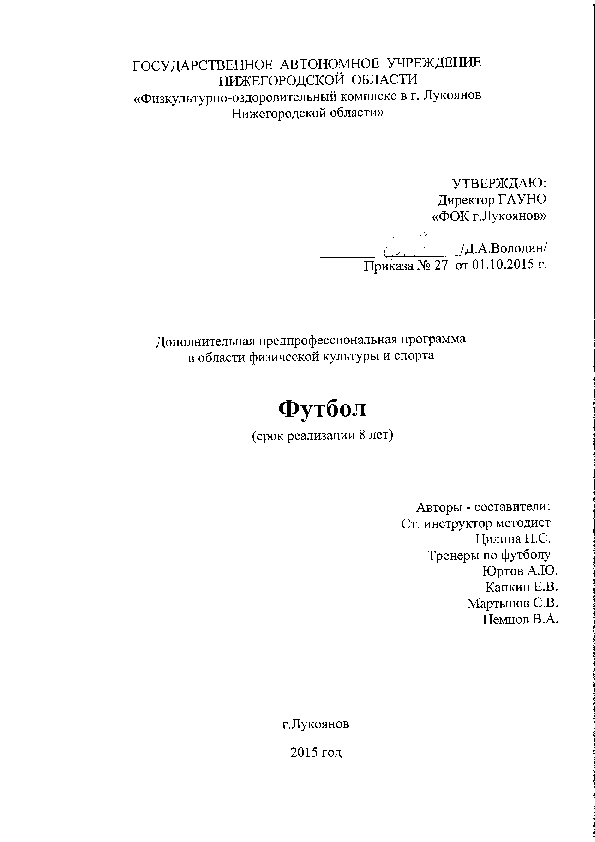 СОДЕРЖАНИЕПОЯСНИТЕЛЬНАЯ ЗАПИСКАФУТБОЛ (англ. football, от foot — нога и ball — мяч), спортивная командная игра, цель которой — забить как можно больше мячей в ворота соперника, и не пропустить в свои, используя индивидуальное ведение и передачи мяча партнерам ногами, головой и др. частями тела — кроме рук. В матче побеждает команда, забившая больше голов.Эта игра имеет огромный ряд особенностей и преимуществ которые делают ее такой популярной. Футбол общедоступен. Для того чтобы в него играть нужны только мяч, любая ровная площадка и ворота. Поэтому многие профессиональные игроки еще в детстве начали свой путь с «дворового» футбола. В эту игру может играть каждый, она проста и в то же время, интересна и зрелищна.В результате занятий футболом укрепляется опорно-двигательный аппарат, укрепляются мышцы, улучшается работа кровеносной и дыхательной систем. Развивается ловкость, координация, быстрота реакции, игровое мышление, повышаются скоростно-силовые характеристики и выносливость, укрепляются морально-волевые качества игрока.Футбол — это, прежде всего командная игра, где исход встречи зависит не столько от каждого игрока в отдельности, сколько от умения этими игроками взаимодействовать друг с другом. Успех команды также зависит от скоростных и скоростно-силовых способностей футболистов, умения делать грамотные передачи, видеть партнера по команде и молниеносно принимать решения. Но футбол основан не только на командных взаимодействиях и тактике, но и на индивидуальной технике каждого игрока, умения нанести удар, обвести противника, обыгрывать соперника. Все эти качества требуют огромной физической и технической подготовленности и нарабатываются путем многолетних тренировок.Дополнительная предпрофессиональная программа по футболу составлена в соответствии с Конвенцией о правах ребенка, Федерального Закона от 29 декабря 2012 года № 273-ФЗ «Об образовании в Российской Федерации» (Собрание законодательства Российской Федерации, 2012, №53 (ч.1), ст. 7598; 2013, №19.Ст. 2326), Федерального закона от 04.12.2007 № 329-ФЗ «О физической культуре и спорте в Российской Федерации», Приказом Министерства спорта Российской Федерации от 12 .09.2013 г. № 731 «Об утверждении приема на обучение по дополнительным предпрофессиональным программам в области физической культуры и спорта», Приказом Министерства спорта Российской Федерации от 27.12.2013 г. №1125 «Об утверждении особенностей организации и осуществления образовательной, тренировочной и методической деятельностив области физической культуры и спорта», Приказом Министерства спорта Российской Федерации от 12.09.2013 г. № 730 «Об утверждении федеральных государственных требований к минимуму содержания, структуре, условиям реализации дополнительных предпрофессиональных программ в области физической культуры и спорта и к срокам обучения по этим программам», Письмо Министерства спорта Российской Федерации от 12.05.2014 № ВМ-04-10/2554 «О направлении Методических рекомендаций по организации спортивной подготовки в Российской Федерации, Санитарно- эпидемиологическими требованиями к учреждениям дополнительного образования детей 2.4.4.1251, Федеральным стандартом спортивной подготовки по виду спорта футбол, утвержденным Приказом Министерства спорта Российской Федерации от10.04.2013г № 114 «Об утверждении Федерального стандарта спортивной подготовки по виду спорта футбол», Уставом ГАУ НО «ФОК в г.Лукоянов». Программа соответствует настоящим ФГТ и учитывает:•   требования Федерального стандарта спортивной подготовки по виду спорта футбол;•   возрастные и индивидуальные особенности обучающихся при занятиях футболом.Структура системы многолетней подготовки Целью многолетней подготовки футболистов является физическое воспитание, спортивная подготовка и физическое образование. Основными задачами реализации Программы являются:отбор одаренных детей;создание условий для их физического образования, воспитания и развития;формирование знаний, умений и навыков в области физкультуры и спорта;формирование и развитие творческих и спортивных способностей детей, удовлетворение их индивидуальных потребностей в физическом, интеллектуальном и нравственном совершенствовании;выявление и поддержка детей, проявивших выдающиеся способности в спорте;подготовка к поступлению в организации, реализующие профессиональные образовательные программы в футболе;подготовку к освоению этапов спортивной подготовки, в том числе в дальнейшем по программам спортивной подготовки;формирование культуры здорового и безопасного образа жизни, укрепление здоровья обучающихся;формирование навыков адаптации к жизни в обществе, профессиональной ориентации.Программа определяет основные требования по ее структуре и содержанию: по возрасту, численному составу занимающихся, объему отдельных видов подготовки (теория и методика физической культуры и спорта, общая физическая подготовка, футбол, специальная физическая подготовка) и нагрузок разной направленности, а также по структуре многолетней подготовки юных футболистов. В таблице 1 указаны сроки освоения Программы.Таблица 1Сроки освоения программыСрок обучения по Программе 8 лет.Прием на обучение по дополнительным предпрофессиональным программам в области физической культуры и спорта проводится на основании разрешения врача-педиатра (предоставление справки) и результатов индивидуального отбора, проводимого в целях выявления лиц, имеющих необходимые для освоения соответствующей образовательной программы способности в области физической культуры и спорта, в порядке, установленном Минспортом России по согласованию с Минобрнауки России.Особенностями проведения индивидуального отбора занимающихся, а также промежуточной и итоговой аттестации обучающихся, являются: перевод обучающихся на этап (период) реализации образовательной программы осуществляется на основании результатов промежуточной аттестации и с учетом результатов их выступления на официальных спортивных соревнованиях по избранному виду спорта;ФОК обеспечивает непрерывный учебный процесс с обучающимися с учетом следующих особенностей:сроки начала и окончания учебного процесса (далее - спортивный сезон) определяются с учетом сроков проведения физкультурных мероприятий и спортивных мероприятий, в которых планируется участие занимающихся с 01 сентября текущего года по 31 августа следующего года;набор (индивидуальный отбор) занимающихся осуществляется с осени, не позднее 15 сентября текущего года (в группы по видам спорта зачисляются дети, разница в возрасте которых не превышает 1 год), т.к. начинается спортивный сезон с осени. Учебный процесс в образовательной организации ведется в соответствии сгодовым учебным планом, рассчитанным по дополнительным предпрофессиональным программам (в соответствии с федеральными государственными требованиями к минимуму содержания, структуре, условиям реализации дополнительных предпрофессиональных программ в области физической культуры и спорта и к срокам обучения по данным программам (далее - федеральные государственные требования).Многолетняя подготовка юных футболистов - это единый педагогический процесс, состоящий из следующих этапов:этап начальной подготовки;тренировочный этап (этап спортивной специализации), подразделяется на 2 раздела: начальная специализация и углубленная специализация;Каждый этап имеет определенную педагогическую направленность и на нем решаются определенные, свойственные ему задачи.Этап начальной подготовки - этап предварительной спортивной подготовки. Основные задачи:укрепление здоровья, содействие правильному физическому развитию и разносторонней физической подготовленности, закаливание организма;развитие определенных качеств и способностей (координации движений, быстроты, гибкости, способности ориентироваться в меняющейся обстановке, скоростно-силовых качеств, общей выносливости);обучение основам техники и тактики игры;приучение к игровым условиям;формирование у занимающихся стойкого интереса к занятиям спортом, трудолюбия;подготовка и выполнение нормативов по технической и физической подготовке;освоение основ гигиены, самоконтроля, самостоятельного занятия;первичный отбор способных к занятиям футболом.На этапе начальной подготовки должна быть обеспечена строгая последовательность и непрерывность всего становления мастерства юных спортсменов, преемственность в решении задач укрепления здоровья, формирования осанки, совершенствования функций анализаторов и вегетативных систем организма, привития устойчивого интереса к занятиям спортом, трудолюбия, создания предпосылок для достижения высокого спортивного мастерства, воспитания интеллектуальных, нравственных качеств.Основным показателем в конце каждого учебного года является выполнение программных требований, предъявляемых к уровню подготовленности обучающихся.Тренировочный этап - этап спортивной специализации.Основные задачи этапа начальной специализации 4-го и 5- го годов обучения:всесторонняя общая и специальная физическая подготовка, закаливание организма;развитие специальных способностей, необходимых для освоения основами техники и тактики футбола;приобретение соревновательного опыта;на базе разносторонней физической подготовки создание физиологических, морфологических и психологических предпосылок для углубленной специализированной подготовки в футболе;воспитание морально-этических и волевых качеств;освоение основ гигиены, самоконтроля, самостоятельного занятия;подготовка и выполнение нормативов по технической и физической подготовке;формирование коммуникативных навыков.Основные задачи этапа углубленной специализации 6-го, 7-го и 8- го годов обучения:всесторонняя физическая подготовка, закаливание организма, повышение уровня общей физической подготовки;развитие специальных способностей, необходимых дли совершенствования техники и тактики;прочное освоение основами современной техники и тактики и умение применятьв игре;определение игрового амплуа и развитие соответствующих индивидуальных качеств и навыков;приобретение навыков в организации и проведении соревнований;воспитание морально-волевых качеств;совершенствование навыков самостоятельных занятий;формирование коммуникативных навыков;дифференцированный, индивидуальный подход к определению содержания, объема и интенсивности физических упражнений в зависимости от возраста, индивидуальных особенностей занимающихся;повышение интенсивности занятий, а также использование восстановительных мероприятий для поддержания необходимой работоспособности и сохранения здоровья спортсменов.Устанавливается определенная структура многолетней подготовки юных футболистов (табл. 2).Основные показатели работы - стабильность состава занимающихся, динамика прироста индивидуальных показателей по выполнению программных требований по уровню подготовленности занимающихся, вклад в подготовку и выступление команд; результаты выступлений в соревнованиях.Таблица 2Структура системы многолетней подготовки. Наполняемость учебных групп, объем тренировочной нагрузки в неделю, минимальный возраст обучающихся на этапах подготовки1. УЧЕБНЫЙ ПЛАНУчебный план многолетней подготовки юных футболистов - это основополагающий документ, определяющий распределение временных объемов основных разделов подготовки футболистов по возрастным этапам и годам обучения. При составлении учебного плана следует исходить из специфики футбола, возрастных особенностей юных футболистов, основополагающих положений теории и методики футбола, а также с учетом модельных характеристик подготовленности футболистов высшей квалификации - как ориентиров, указывающих направление подготовки. Чтобы план был реальным, понятным и выполнимым с решением задач, поставленных перед каждым этапом, изначально необходимо определить оптимальные суммарные объемы учебно-тренировочной и соревновательной деятельности по годам обучения. Затем, взяв за основу процентные соотношения отдельных видов подготовки из теории и методики футбола, по каждому возрасту, рассчитываем объемы (в часах), приходящиеся на отдельные виды подготовки.1.1. Продолжительность и объемы реализации Программы по предметным областямС учетом изложенных выше задач в таблице 3 изложен примерный учебный план на 52 недели учебно-тренировочных занятий.Разработанный и выверенный таким образом учебный план многолетней подготовки юных футболистов является основным нормативным документом, определяющим дальнейший ход технологии планирования. Следующей ее ступенью явится составление планов-графиков на годичный цикл подготовки футболистов по каждому возрасту с расчетом на 46 недель занятий непосредственно в условиях ФОКа и дополнительно - 6 недель занятий для спортивно-оздоровительных мероприятий и по индивидуальным планам обучающихся на период их активного отдыха.Таким образом, при составлении учебного плана многолетней подготовки юных футболистов реализуются принципы преемственности и последовательности учебного процесса, создаются предпосылки к решению поставленных перед каждым этапом задач.С увеличением общего годового временного объема изменяется соотношение времени, отводимого на различные виды подготовки по годам обучения. Из года в год повышается объем нагрузок на техническую, специальную, физическую, тактическую и игровую подготовку. Постепенно уменьшается, а затем стабилизируется объем нагрузок на общую физическую подготовку.Происходит:постепенный переход от освоения основ техники и тактики футбола к основательному изучению и совершенствованию сложных технико-тактических действий на основе одновременного развития специальных физических и психических способностей;увеличение объема тренировочных нагрузок;увеличение объема игровых и соревновательных нагрузок;повышение уровня спортивного мастерства, за счет надежности, стабильности и вариативности, технико-тактических и игровых действий в условиях напряженной соревновательной деятельности.Таблица 3Примерный учебный план на 52 недели учебно-тренировочных занятий1.2. Навыки в других видах спорта, способствующие повышению профессионального мастерстваУпражнения на гимнастических снарядах. Различные упражнения на гимнастической стенке, индивидуальные и парные. То же на гимнастической скамейке. Групповые упражнения с гимнастическими скамейками. Упражнения в равновесии и в сопротивлении, лестнице, в подтягивании. Простейшие висы, упоры, подъемы, выполняемые на перекладине. Упражнения со скакалкой.Акробатические упражнения. Различные кувырки: вперед, назад, боком, стойка на лопатках, стойки на голове и руках, мостик, прыжки вверх без поворота и с поворотом на 1800 и 3600.Баскетбол. Ведение мяча, ловля мяча двумя руками, передача мяча двумя руками от груди, после ловли на месте, после ловли с остановкой, после поворота на месте. Перемещение в стойке вперед, в стороны, назад, умение держать игрока с мячом и без мяча. Тактика нападения, выбор места и умение отрываться для получения мяча, целесообразное применение техники передвижения. Броски мяча с места под углом к корзине, с отражением от щита. Двусторонние игры по упрощенным правилам.Подвижные игры и эстафеты. Различные подвижные игры, эстафеты с бегом, прыжками, метаниями, с переноской, расстановкой различных предметов, лазанием. Комбинированные эстафеты.Плавание. Обучение умению держаться на воде. Плавание произвольным способом на скорость и на выносливость. Простейшие прыжки в воду с места и с разбега (вход в воду ногами и головой). Игры на воде. Плавание вольным стилем без учета времени.Легкая атлетика. Бег на 30, 60, 100, 300, 400, 800 м, кроссы от 1000 до 5000 м. 6-, 12-минутный бег. Прыжки в длину, высоту с места и с разбега, тройной прыжок. Многоскоки. 1.3. Соотношение объемов тренировочного процесса по разделам обученияВ процессе реализации Программы предусмотрено следующее соотношение объемов обучения по предметным областям по отношению к общему объему учебного плана:оптимальный объем тренировочной и соревновательной деятельности обучающихся (в объеме от 60 до 90 % от аналогичных показателей, устанавливаемых федеральными стандартами спортивной подготовки по футболу);теоретическая подготовка в объеме от 5 до 10 % от общего объема учебного плана;общая и специальная физическая подготовка в объеме от 30 до 35 % от общего объема учебного плана;избранный вид спорта в объеме не менее 45 % от общего объема учебного плана;другие виды спорта и подвижные игры в объеме от 5 до 15 % от общего объема учебного плана;самостоятельная работа обучающихся в пределах до 10 % от общего объема учебного плана;возможность организации посещений обучающимися официальных спортивных соревнований, в том числе межрегиональных, общероссийских и международных, проводимых на территории Российской Федерации;организация совместных мероприятий с другими образовательными и физкультурно-спортивными организациями;построение содержания Программы с учетом индивидуального развития детей, а также национальных и культурных особенностей субъекта Российской Федерации.Построение годичного цикла подготовки футболистов является одним из важных компонентов программы. Основная суть сводится к рациональному распределению программного материала по этапам, которое определяется задачами, стоящими перед каждым конкретным годичным циклом, календарем соревнований и закономерностями становления спортивной формы.При построении подготовки изначально весь учебный материал конкретного года обучения целесообразно распределить по месяцам, а затем по недельным циклам, в которых проводятся занятия комплексного характера с преимущественной направленностьюна те или иные виды подготовки.Определение структуры и содержания годичных циклов предполагает незначительную положительную динамику объемов, отводимых на отдельные виды подготовки, и в целом за годичный цикл (табл. 4).Для этого этапа характерны включение соревновательной подготовки в виде учебных, товарищеских и краткосрочных товарищеских игр. В годичном цикле при распределении объемов видов подготовки по месячным циклам следует руководствоваться задачами, стоящими перед этапом начальной подготовки и методической целесообразностью. На тренировочном этапе в группах начальной специализации начинается специализированная подготовка юных футболистов. К этому времени юные спортсмены, пройдя многолетний курс обучения, достаточно физически окрепли, освоили основы технико-тактических и соревновательных действий, способны к более основательному освоению футбола.При этом заметно увеличивается суммарный объем тренировочных и соревновательных нагрузок, изменяется соотношение видов подготовки в сторону увеличения специальной физической, тактической и игровой (табл. 5, 6). На обще-подготовительном этапе осуществляется преимущественно фундаментальная базовая подготовка с развитием физических способностей. На специально-подготовительном этапе акцент делается на специальную физическую подготовку в тесной взаимосвязи с технической и тактической. На соревновательных этапах приоритетные позиции занимают техническая, тактическая, игровая и соревновательные подготовки. В переходном периоде заметно снижаются тренировочные нагрузки, в основном за счет интенсивности. Осуществляется переключение на другой вид деятельности. Проводятся восстановительные мероприятия и контрольные испытания. Не проводится соревновательная подготовка.Принципиальных различий по структуре и содержанию процесса подготовки между 1 -м и 2-м годом обучения на этапе начальной специализации нет. Планы-графики составлены на основе задач, стоящих перед учебно-тренировочным этапом, научно-методических положений теории и методики футбола, с учетом принципа преемственности и возрастных особенностей футболистов. В них просматривается увеличение общего объема тренировочной работы, динамика соотношений отдельных видов подготовки, и сторону увеличения специальной физической, тактической, игровой и соревновательной.Таблица 4Примерный план-график распределения программного материала в годичном цикле для групп этапа начальной подготовкиТаблица 5Примерный план-график распределения программного материала в годичном цикле для групп тренировочного этапа (начальная специализация) Таблица 6Примерный план-график распределения программного материала в годичном цикледля групп тренировочного этапа (углубленная специализация)2. МЕТОДИЧЕСКАЯ ЧАСТЬМетодическая часть программы определяет:содержание и методику работы по предметным областям, этапам (периодам) подготовки;требования техники безопасности в процессе реализации программы;объемы максимальных тренировочных нагрузок.Основной целью многолетней подготовки юных футболистов является подготовка высококвалифицированных спортсменов, способных показывать высокие спортивные результаты на соревнованиях самого высокого уровня.В этом аспекте процесс построения многолетней подготовки должен осуществляться на основе следующих факторов: специфики игры «футбол», основных концепций теории и методики футбола, модельных характеристик высококвалифицированных футболистов и возрастных особенностей юных футболистов.Основными формами тренировочного процесса в Учреждении являются:групповые и индивидуальные тренировочные и теоретические занятия;работа по индивидуальным планам (обязательна на всех этапах подготовки);тренировочные сборы;участие в соревнованиях и мероприятиях;инструкторская и судейская практика;медико-восстановительные мероприятия;тестирование и контроль.Успешная подготовка футболиста высокой квалификации возможна только при условии тесной преемственности каждого этапа обучения спортсмена. В итоге каждого этапа тренировки проводится отбор, задачей которого является оценка уровня развития тех сторон физической и специальной подготовленности, на совершенствование которых был направлен учебно-тренировочный процесс на этом этапе, а также прогнозирование успеха на следующем этапе многолетней тренировки.Планирование является необходимым условием для решения задач, стоящих перед спортивной школой. Оно позволяет определить содержание многолетнего процесса подготовки, выбрать основные направления деятельности, эффективные средства и методы обучения и тренировки. При планировании учебной  работы необходимо учитывать: задачи учебной группы (конкретного возраста), условия работы, результаты выполнения предыдущих планов, преемственность и перспективность. План должен быть обоснованным и реальным.Учет учебной работы ведется в журнале, где указываются сведения озанимающихся, посещаемость занятий, пройденный материал, успеваемость и спортивные результаты. Тренер-преподаватель ведет отчетность в установленном порядке.Программный материал для всех групп занимающихся распределен в соответствии с возрастными особенностями игроков, их общей физической и спортивной подготовленностью и рассчитан на творческий подход со стороны тренеров - преподавателей к его освоению.Обязательным компонентом подготовки юных футболистов являются соревнования.В ФОКепредусматриваются соревнования между учебными группами, товарищеские и контрольные игры, матчевые встречи, районные, городские.В течение всего периода обучения тренер должен готовить себе помощников, привлекая обучающихся к организации занятий и проведению соревнований. Инструкторская и судейская практика приобретается на занятиях и вне занятий. Все занимающиеся должны освоить некоторые навыки учебной работы и навыки судейства соревнований.Воспитание инструкторских и судейских навыков планируется с 12-13 лет. Учебным планом отводится на это специальное время. Кроме того, соответствующие навыки совершенствуются в процессе учебно-тренировочных занятий и соревновательной деятельности.2.1. Содержание и методика работы по предметнымобластям, этапам (периодам) подготовкиТребования в современном футболе настолько возросли, что рассчитывать на достижение высоких спортивных показателей могут лишь спортсмены, у которых высокий уровень физической, технико-тактической и морально-волевой подготовленности сочетается с глубокими теоретическими знаниями. Программа:1)	содержит следующие предметные области:теория и методика физической культуры и спорта;физическая подготовка;избранный вид спорта;специальная физическая подготовка.2)	учитывает особенности подготовки обучающихся по избранным видам спорта, в том числе:вариативность тренировочного процесса в соответствии со спецификой избранного вида спорта при возрастании тренировочных нагрузок в относительно короткие временные циклы и в сочетании с моделированием различных игровых соревновательных режимов;постепенное увеличение соотношения между общей и специальной физической подготовкой в сторону специальной на этапах (периодах) обучения;большой объем соревновательной деятельности.2.1.1. Теория и методика физической культуры и спортаЦель и основное содержание данной предметной области Программы определяются необходимостью приобретения спортсменами определенного минимума знаний для понимания сущности спорта, учебного процесса и требований для безопасного его осуществления.Используя график распределения учебного материала по годам обучения, каждый тренер учебной группы разрабатывает план теоретической подготовки. Планировать теоретическую подготовку нужно так, чтобы занятия по теории были органически связаны с практическими, т.е. изучение теоретического материала целесообразно совмещать с закреплением его в практических занятиях.Рекомендуемый перечень тематических разделов программного материала по теоретической подготовке спортсменов на этапах многолетней подготовкиФизическая культура и спорт.Обзор развития вида спорта.Личная и общественная гигиена.Понятие спортивной тренировки.Врачебный контроль и самоконтроль.Краткие сведения о строении и функциях организма человека.Единая всероссийская спортивная классификация (основные сведения о ЕВСК - условия выполнения требований и норм ПИСК: классификация соревнований и их значение).Физиологические основы спортивной тренировки.Личная и общественная гигиена. Режим труда и отдыха.Врачебный контроль и самоконтроль, профилактика травм и заболеванийСущность спортивной тренировки.Основные виды спортивной подготовки.Планирование и учет в процессе тренировки.Спортивные соревнования. Планирование соревнований, их организация и проведение.Места занятий, оборудование и инвентарь.Инструкторская и судейская практика.Установка перед играми и разбор проведенных игр, психологическая подготовка.18.Планирование и учет в процессе спортивной подготовки.2.1.2. Физическая подготовкаОдно из основных условий достижения высоких результатов - единство общей и специальной физической подготовки спортсмена, а также их рациональное соотношение. Принцип неразрывности ОФП и СФП: ни одну из них нельзя исключить из содержания тренировки без ущерба для достижения высокого спортивного результата.Взаимообусловленность содержания ОФП и СФП: содержание СФП зависит от тех предпосылок, которые создаются ОФП, а содержание последней приобретает определенные особенности, зависящие от спортивной специализации.Существует необходимость соблюдения оптимального соотношения СФП и ОФП на любом этапе спортивной подготовки. Понятно, что на начальных этапах преобладаетОФП, а в дальнейшем СФП. Тем не менее, считается, что общий объем ОФП на протяжении многих лет спортивных тренировок должен приближаться к 40-50 %.Общая физическая подготовка направлена на гармоническое развитие различных функциональных систем, мышечных групп, расширения двигательного опыта, создание базы для успешного развития специальной подготовки (табл. 7).Таблица 7Упражнения по общей физической подготовкеСпециальная физическая подготовка должна развивать физические качества, способности, специфичные для футбола, и содействовать быстрейшему освоению технических приемов. В младших группах она осуществляется в основном за счет применения упражнений, совершенствующих тактическое и техническое мастерство футболистов, а в подростковом и юношеском возрасте, кроме того, в тренировочных и календарных играх. Об уровне физической подготовленности судят по результатам выполнения контрольных нормативов, которые введены для каждой возрастной группы (табл. 8).Таблица 8Упражнения по специальной физической подготовкеОценивая результаты в отдельных видах физической подготовки, тренер долженучитывать индивидуальные особенности и биологический возраст футболистов и устранять недостатки с помощью индивидуальных заданий.2.1.3. Избранный вид спортаТехническая подготовкаТехническая подготовка является одной из важных составляющих системы подготовки футболистов высокой квалификации. Она тесно связана с другими видами подготовки (физической, тактической, игровой и психологической) и во многом определяет уровень спортивного мастерства футболиста. Высокая техническая подготовленность позволяет ему полноценно реализовать свой двигательный (физический) потенциал в соревновательной деятельности и успешно решать сложные тактические задачи в экстремальных условиях игровой деятельности.При совершенствовании технических приемов важно постоянно усложнять условия выполнения, максимально приближая их к игровым. Следует учитывать, что эффективность совершенствования технического мастерства юных футболистов значительно выше при использовании в тренировках подсобного инвентаря; средств, срочной информацииТаблица 10Тактическая подготовкаТактическая подготовка по своему характеру является одним из сложных этапов спортивной тренировки, который требует серьезного, повседневного и творческого труда.Тактическое мастерство, как известно, тесно связано с развитием физических и волевых качеств, с совершенствованием техники. Порой, прежде чем попытаться осуществить задуманную тактическую комбинацию, необходимо повысить функциональные возможности спортсмена и его техническое мастерство (табл. 11).Таблица 11Упражнения для тактической подготовкиТактика защиты2.1.4. Психологическая подготовкаПсихологическая подготовка спортсмена - это система психологического, педагогического, методического и социального воздействия на спортсмена с целью выработки у него необходимого для данного вида спорта психологических качеств и черт личности. Весь комплекс воздействия направлен не только на достижение высокого спортивного результата, но и на формирование личности.Целью психологического сопровождения спортивной деятельности является разносторонняя психологическая подготовка спортсмена, направленная на улучшение спортивного результата, а также оказание психологической поддержки тренерам в решение проблем, связанных с тренировочным процессом.На этапах предварительной подготовки и начальной спортивной специализации важнейшей задачей общей психологической подготовки является формирование спортивного интереса, перспективной цели, дисциплины, самооценки, образного мышления, непроизвольного внимания, психосенсорных процессов.В спорте огромную роль играет мотивация спортсмена на достижение определенного результата на соревнованиях и в процессе подготовки. Мотивы человека определяют цель и содержание его деятельности, интенсивность его усилий для достижения цели, влияют на его поведение. Основу мотивации человека к достижениям составляют привычные мотивы, сложившиеся в процессе его жизни. Поэтому развитие у спортсменов мотивов к высоким спортивным достижениям следует рассматривать как одну из важнейших сторон тренировочной работы, направленную на формирование спортивного характера.На этапах углубленной тренировки и спортивного совершенствования основной задачей психологической подготовки является формирование спортивной мотивации, уверенности в достижении цели, настойчивости, самостоятельности, эмоциональной устойчивости.Цель, которую тренер ставит перед спортсменом, должна быть реальной, основанной на знании его возможностей и объективных предпосылок для достижения запланированного результата. Только при глубокой убежденности спортсмена в том, что у него есть все возможности достичь намеченной цели в заданный промежуток времени, при осознании ее важности у юного спортсмена возникает внутренняя готовность бороться за ее достижение. Тренер должен умело поддерживать стремление и внутреннюю готовность спортсмена к достижению поставленной цели. Этот процесс обязательно предусматривает регулярную информацию тренера о достижениях юного спортсмена, о том, что еще ему осталось сделать, чтобы выполнить намеченную программу. Появление объективных трудностей, связанных с нарастанием утомления и сопутствующим ему тяжелым функциональным состоянием в процессе игры, вызывает изменения в организме футболиста, выражающиеся в своеобразии психической деятельности, определенной динамике психических процессов, снижении интенсивности процессов сознания.В учебной деятельности и в соревнованиях спортсмену приходится преодолевать трудности, которые, в отличие от объективных, обусловлены индивидуально-психологическими особенностями его личности. Они возникают в сознании спортсмена в виде соответствующих мыслей, чувств, переживаний и психологических состояний в связи с необходимостью действовать в определенных условиях, и не могут быть поняты в отрыве от них.В зависимости от индивидуальных особенностей спортсмена субъективные трудности в одних и тех же условиях проявляются по-разному: от малозаметных сомнений в своих силах и незначительных волнений до почти эффектных состояний, сопровождающихся ослаблением, а иногда и потерей сознательного контроля за своими действиями. Это оказывает самое неблагоприятное влияние на моторные функции организма.Для воспитания способности преодолевать объективные трудности, связанные с утомлением и сопутствующим ему тяжелым функциональным состоянием, необходимо на тренировках моделировать эти состояния. Для этого нужно включать в тренировку отдельные дополнительные задания при ярко выраженной усталости. Наиболее благоприятные возможности для практического овладения приемами, помогающими преодолевать развивающееся утомление усилиями воли, дает участие в соревнованиях.Готовность к преодолению неожиданных трудностей вырабатывается с помощью анализа возможных причин их возникновения. Иногда в процессе подготовки к соревнованиям следует специально создавать сложные ситуации, которые вынуждали бы спортсмена проявлять все волевые качества. Если же трудности, встречающиеся на соревнованиях, невозможно смоделировать на тренировке (болевые ощущения, поломка инвентаря, потертости и др.), то спортсмен должен иметь о них четкое представление и знать, как действовать при их появлении.Борьба с субъективными трудностями предполагает целенаправленные воздействия на укрепление у юных футболистов уверенности в своих силах, которая формируется на основе знания своих физических и функциональных возможностей, сильных и слабых сторон подготовленности. Для правильной оценки своих возможностей необходим систематический анализ результатов проделанной работы, спортивных достижений, условий, обеспечивающих достижение соответствующего успеха и причин, которые привели к неудаче.Выполнение сложных тренировочных заданий и освоение трудных упражнений вызывает у спортсмена положительные эмоциональные переживания, чувство удовлетворения, дает уверенность в своих силах. Поэтому важно, чтобы спортсмены, сомневающиеся в своих силах, заканчивали определенный этап тренировки с выраженными положительными показателями.Управление нервно-психическим восстановлением спортсменов.В процессе управления нервно-психическим восстановлением спортсмена снимается нервно-психическая напряженность, восстанавливается психическая работоспособность после тренировок, соревновательных нагрузок, в перерывах между выступлениями, формируется способность к самостоятельному восстановлению.Нервно-психическое восстановление осуществляется с помощью словесных воздействий, отдыха, переключения, рекламации и других средств. Для этой цели используются также рациональное сочетание средств ОФП в режиме дня, средства культурного отдыха и развлечения, система аутовоздействий. Распределение средств и методов психологической подготовки спортсменов в зависимости от этапов и периодов тренировочного процесса.Средства и методы психолого-педагогических воздействий должны быть включены во все этапы и периоды круглогодичной подготовки, постоянно повторяться и совершенствоваться. Некоторые из них на том или ином этапе годовых циклов обучения и тренировки, особенно в связи с подготовкой к соревнованиям, участием в них и восстановлением после значительных нагрузок, имеют преимущественное значение.На этапе начальной подготовки основной упор в занятиях спортивных групп должен делаться на формирование интереса к спорту, правильной спортивной мотивации, общих нравственных и специальных морально-психологических чертах характера (трудолюбие в тренировке и дисциплинированность при соблюдении режима, чувство ответственности за выполнение плана подготовки и результаты выступления, уважение к тренеру, требовательность к самому себе и др.), а также на установление положительных межличностных отношений в коллективе, развитие простейших сенсомоторных реакций, внимания, навыков самоконтроля.На этапе занятий тренировочных групп внимание акцентируется на воспитании спортивного интеллекта, способности к саморегуляции, формировании волевых черт характера, улучшении взаимодействия в команде, развитии оперативного мышления и памяти, специализированных восприятий, создании общей психической подготовленности к соревнованиям.В подготовительном периоде выделяются средства и методы, связанные с морально-психологическим просвещением спортсменов, воспитанием их спортивного интеллекта, разъяснением цели и задач участия в соревнованиях, содержания общей психической подготовки к соревнованиям, развитием волевых качеств и специализированных восприятий, оптимизацией межличностных отношений и сенсомоторным совершенствованием общей психологической подготовленности. В соревновательном периоде упор делается на совершенствование эмоциональной устойчивости, свойств внимания, достижение специальной психической и мобилизационной готовности в состязаниях.В переходном периоде преимущественно используются средства и методы нервно-психического восстановления спортсменов.В течение всех периодов подготовки применяются методы, способствующие совершенствованию моральных черт характера, и приемы психической регуляции спортсменов.В ходе тренировочных занятий также существует определенная тенденция преимущественного применения некоторых средств и методов психолого-педагогического воздействия.В вводной части занятий применяются психолого-педагогические методы словесного и смешанного воздействия, направленные на развитие разных свойств личности юных спортсменов, сообщается информация, способствующая развитию интеллекта и психических функций; в подготовительной части занятий - методы развития внимания, сенсомоторики и волевых качеств, в основном совершенствуются специализированные психические функции и психомоторные качества, эмоциональная устойчивость, способность к самоконтролю и саморегуляции, повышается уровень психологической специальной готовности спортсменов. В заключительной части занятий совершенствуется способность к саморегуляции и нервно-психическому восстановлению.Распределение средств и методов психологической подготовки в решающей степени зависит от психических особенностей спортсменов, задач индивидуальной подготовки, направленности тренировочных занятий.2.2. Требования техники безопасности в процессе реализации ПрограммыВо избежание травматизма при проведении занятий особое внимание уделяется подготовке места проведения занятий и организма обучаемых к выполнению технических действий, требующих высокой координации их исполнения, и дисциплине в группе занимающихся.Вся ответственность за безопасность занимающихся в залах возлагается на тренеров-преподавателей, непосредственно проводящих занятия с группой.На первом занятии необходимо ознакомить обучающихся Учреждения с правилами безопасности при проведении занятий футболом.1.	Общие требования безопасностиК занятиям по футболу допускаются лица, прошедшие медицинский осмотр и инструктаж по охране труда и не имеющие противопоказаний к занятиям в ФОКе.При проведении занятий должно соблюдаться расписание учебных занятий, установленные режимы занятий и отдыха.При проведении занятий по футболу возможно воздействие на обучающихся следующих опасных факторов: травмы при столкновениях, нарушение правил проведения игры, при падениях на мокром, скользком поле или полу спортивного зала или площадке.Занятия по футболу должны проводиться в спортивной одежде и спортивной обуви с нескользкой подошвой.При проведении занятий по футболу должна быть медицинская аптечка, укомплектованная необходимыми медикаментами и перевязочными средствами для оказания первой помощи при травмах.Тренер-преподаватель и обучающиеся обязаны соблюдать правила пожарной безопасности, знать места расположения первичных средств пожаротушения.О каждом несчастном случае с обучающимися тренер-преподаватель обязан немедленно сообщить руководству ФОКа.1.9.В процессе занятий тренер-преподаватель и обучающиеся должны соблюдатьправила проведения спортивной игры, ношения спортивной одежды и спортивной обуви,правила личной гигиены.1.10.Лица, допустившие невыполнение или нарушение настоящей инструкции поохране труда, привлекаются к дисциплинарной ответственности в соответствиис правилами внутреннего трудового распорядка и, при необходимости, подвергаются внеочередной проверке знаний требований охраны труда.2.Требования безопасности перед началом занятий.Надеть спортивную форму и спортивную обувь с нескользкой подошвой.Проверить надежность установки и крепления стоек и перекладин футбольных ворот.2.3.Проверить состояние и отсутствие посторонних предметов на поле или спортивной площадке.3.Требования безопасности во время занятий3.1.Начинать игру, делать остановки в игре и заканчивать игру только по команде(сигналу) тренера-преподавателя.3.2.Строго выполнять правила проведения игры.3.3.Избегать столкновений с игроками, толчков и ударов по рукам и ногам игроков.3.4.При падениях необходимо сгруппироваться во избежание получения травмы.3.5.Внимательно слушать и выполнять все команды (сигналы) тренера-
преподавателя.4.Требования безопасности в аварийных ситуациях4.1. При возникновении неисправности спортивного оборудования и инвентаря, прекратить занятия и сообщить об этом руководству ФОКа. Занятия продолжать только после устранения неисправности или замены спортивного оборудования и инвентаря.При получении обучающимся травмы немедленно оказать первую помощь пострадавшему, сообщить об этом руководству ФОКа, при необходимости отправить пострадавшего в ближайшее лечебное учреждение.При возникновении пожара в спортивном зале немедленно эвакуировать обучающихся из зала через все имеющиеся эвакуационные выходы, сообщить о пожаре администрации учреждения и в ближайшую пожарную часть, приступить к тушению пожара с помощью имеющихся первичных средств пожаротушения.5. Требования безопасности по окончании занятий.Убрать в отведенное место спортивный инвентарь.Если занятия проводились в спортивном зале, тщательно его проветрить.5.3.Снять спортивную одежду и спортивную обувь и принять душ или вымыть лицо и руки с мылом.2.3. Объемы максимальных тренировочных нагрузокТренер-преподаватель должен составлять для каждой группы план-график учебного процесса на год, рабочие планы и конспекты учебно-тренировочных занятий. В конспекте должны быть отражены задачи (что изучать, совершенствовать, проверять, направленность занятий и т.п.); основные упражнения, их дозировка (время выполнения упражнения, количество повторений, длина пути и т.п.), организационно-методические указания (что проверять, как построить, как исправить ошибки, какие применить методические приемы и т.п.).Планирование учебно-тренировочных занятий в период пребывания юных футболистов на сборах и в спортивно-оздоровительном лагере осуществляется в соответствии с программой. Практические занятия проводятся, как правило, два раза в день (в первой и во второй половине дня). Также ежедневно предусматривается утренняя зарядка продолжительностью до 45 мин специальной направленности.Единицей измерения учебного времени и основной формой организации учебно-воспитательной работы в спортивной школе является занятие продолжительностью 45 минут (один академический час).Продолжительность одного занятия не должна превышать:в группах начальной подготовки первого года обучения - 2-х академических часов;в группах начальной подготовки свыше года и в тренировочных группах (1, 2, 3 годов обучения) - 3-х часов;в тренировочных группах 4, 5 годов обучения и в группах, где нагрузка составляет 20 и более часов в неделю - 4-х часов, при двухразовых тренировках в день - 3-х часов.3. СИСТЕМА КОНТРОЛЯ И ЗАЧЕТНЫЕ ТРЕБОВАНИЯВажнейшей функцией управления учебно-тренировочного и воспитательного процессом является контроль. Он осуществляется путем оценки усвоения программного материала по предметным областям: теории и методики физической культуры и спорта, общей и специальной физической подготовке, техническое мастерство, а также требует выполнения спортивного разряда.По итогам приемных экзаменов на отделение футбол в группы начальной подготовки зачисляются обучающиеся, минимальный возраст которых достиг 8 лет (табл. 12).Таблица 12Нормативы общей физической и специальной физической подготовки для зачисления в группы на этапе начальной подготовкиВ таблицах 13, 14 представлены нормативы для зачисления спортсменов на тренировочный этап и этап совершенствования спортивного мастерства.Таблица 1 3Нормативы общей физической и специальной физической подготовки для зачисления в группы на тренировочном этапе (этапе спортивной специализации)Таблица 1 4Нормативы общей физической и специальной физической подготовки для зачисления в группы на этапе совершенствования спортивного мастерстваПромежуточная аттестация проводится ежегодно 2 раза в год в начале и конце учебного года (сентябрь-октябрь; апрель-май), для приема контрольных нормативов создается аттестационная комиссия из представителей администрации, инструктора-методиста и старшего инструктора-методиста отдела, утверждается план проведения промежуточной аттестации.Аттестация проводится в виде сдачи контрольно-переводных нормативов по ОФП и СФП. Нормативы принимаются во время тренировочного занятия в соответствии с планом проведения аттестации.Система контрольно-переводных нормативов последовательно охватывает весь период обучения в ФОКе. Цель контроля - обоснование и осуществление коррекции тренировочного процесса по основным информативным характеристикам с целью обеспечения оптимального воздействия тренировочных и соревновательных нагрузок на организм занимающихся в разных циклах подготовки и планомерного повышения уровня специальной подготовленности спортсменов по годам и на этапах реализации Программы. Утверждение контрольных нормативов определяются педагогическим советом в соответствии с учебной программой, рабочей программой тренера-преподавателя и утверждаются приказом директора. Итоговая аттестация проводится по окончании обучения по дополнительной пред-профессиональной программе по виду спорта.3.1. Методические указания по организации промежуточной и итоговой аттестации обучающихся Оценка умений и навыковв области общей и специальной физической подготовкиУпражнения по общей и специальной физической подготовке выполняются в форме. Все беговые и прыжковые упражнения выполняются по правилам соревнований легкой атлетики. Бег выполняется с высокого старта. Время на старте фиксируется по началу движения. Если выполняется 2-3 попытки, записывается лучший результат.6-, 12-минутный бег - гладкий бег по дорожке стадиона, по истечению 6 или 12 минут происходит остановка по сигналу и подсчитывается метраж каждого испытуемого в отдельности.Выпрыгивание вверх - выпрыгивание вверх толчком двух ног с места. Прыжок в длину с места - прыжок с места толчком двумя ногами. 3-х кратный - прыжок в длину с места: первый толчок двумя ногами, последующие - толчком одной ноги, последний прыжок - приземление на обе ноги; оценка по лучшемурезультату из трех попыток. На все прыжки разрешается три попытки. Итоговый берётся лучший результат.Оценка умений и навыков в области избранного вида спортаБег 30 м с ведением мяча. Выполняется с высокого старта, мяч можно вести любым способом, делая на отрезке не менее трех касаний мяча, не считая остановки за финишной линией. Упражнение считается законченным, когда игрок пересечет линию финиша. Судья на старте фиксирует правильность старта и количество касаний мяча, а судья на финише - время бега.Бег 5x30 с ведением мяча. Выполняется так же, как и бег на 30 м с мячом. Все старты - с места. Время для возвращения на старт - 25 сек. В случае нарушения правил прохождения отрезка футболист возвращается на старт (за счет 25 сек) и упражнение повторяется. Обязанности судей те же, что и при беге на 30 м с мячом.Удар по мячу на дальность. Выполняется правой и левой ногой по неподвижному мячу с разбега любым способом. Измерение дальности полета мяча производится от места удара до точки первого касания о землю по коридору шириной 10 м. Для удара каждой ногой дается три попытки. Засчитывается лучший результат ударов каждой ногой. Конечный результат определятся по сумме лучших ударов обеими ногами.Вбрасывание аута - выполняется в соответствии с правилами игры в футбол по коридору шириной 2 м. Мяч, упавший за пределами коридора, не засчитывается. Даются три попытки. Учитывается лучший результат.Удары по воротам на точность. Выполняется по неподвижному мячу правой и левой ногой с расстояния 17 м (мальчики 10-12 лет - расстояния 11м). Футболисты 10-15 лет посылают мяч по воздуху в заданную треть ворот, разделенных по вертикали. Юноши 16-18 лет посылают мяч в половину ворот (мяч должен пересечь линию ворот по воздуху и коснуться земли не ближе чем в 10 м за воротами). Выполняется по пять ударов каждой ногой любым способом. Учитывается сумма попаданий.Ведение мяча, обводка стоек и удар по ворогам. Выполняется с линии ворот (30 м от линии штрафной площади) вести мяч 20 м, далее обвести змейкой четыре стойки (первая ставится в 10 м от штрафной площади, а через каждые два метра ставятся еще три стойки) и, не доходя до штрафной площади, забить мяч в ворота. Время фиксируется с момента старта до пересечения линии ворот мячом. Если мяч не будет забит в ворота, упражнение не засчитывается. Даются три попытки, учитывается лучший результат.Жонглирование мячом - выполняются удары правой и левой ногой (серединой, внутренней и внешней частями подъема), бедром и головой. Удары выполняются в любой последовательности без повторения одного удара более двух раз подряд. Учитываются только удары, выполненные разными способами, из них не менее раза головой, правым и левым бедром.Вратари выполняют следующие упражнения:Удар по мячу ногой с рук на дальность (разбег не более четырех шагов). Выполняется по коридору шириной 10м.Вбрасывание мяча рукой на дальность. Выполняется по коридору шириной 3 м., разбег не более четырех шагов.При проведении тестирования следует обратить внимание на создание одинаковых условий для обучающихся при выполнении упражнений. Результаты тестирования оформляются протоколом.3.2. Требования к результатам освоения Программы по этапам подготовкиОбучающиеся, успешно выполнившие все требования, переводятся на следующий год обучения или зачисляются на следующий этап подготовки (при условии прохождения обучения на предыдущем этапе в полном объеме).Обучающиеся, не выполнившие переводные требования, на следующий этап не переводятся, продолжают повторное обучение в группе этого же года (но не более 1 раза). При повторном невыполнении норм, такие обучающиеся переводятся в группу спортивно-оздоровительного этапа.Требования к результатам реализации Программы:•	на этапе начальной подготовки:формирование устойчивого интереса к занятиям спортом;формирование широкого круга двигательных умений и навыков;освоение основ техники по виду спорта футбол;всестороннее гармоничное развитие физических качеств;укрепление здоровья спортсменов;отбор перспективных юных спортсменов для дальнейших занятий по виду спорта футбол.•	на тренировочном этапе (этапе спортивной специализации):повышение уровня общей и специальной физической, технической, тактической и психологической подготовки;приобретение опыта и достижение стабильности выступления на официальных спортивных соревнованиях по виду спорта футбол;формирование спортивной мотивации;укрепление здоровья спортсменов.Успешное прохождение аттестации и выполнение первого спортивного разряда дают основание для перевода обучающихся, для дальнейшего обучения, по программе спортивной подготовки (этапы совершенствования спортивного мастерства и высшего спортивного мастерства).4. ПЕРЕЧЕНЬ ИНФОРМАЦИОННОГО ОБЕСПЕЧЕНИЯАндреев С.Н. Играй в мини- футбол. - М.: Советский спорт, 1989.Андреев С.Н. Мини-футбол. Многолетняя подготовка юных футболистов в спортивных школах. - М.: Советский спорт, 2008.Брайент Д., Кретти Ж. Психология в современном спорте. - М.: Физкультура и спорт, 1978.Былеева Л.В. и др. Подвижные игры. - М.: ТВТ Дивизион, 2005.Кир Реднедж Полная иллюстрированная энциклопедия мирового футбола. - М.: РОСМЭН, 2004.6.Кочетков А.П. Управление футбольной командой. - М.: «Астрель», 2002.7.Кузнецов А.А. Организационно-методическая структура учебно-тренировочного процесса в футбольной школе. I этап (8-10 лет). - М.: Олимпия, Человек, 2008.8.Кузнецов А.А. Организационно-методическая структура учебно-тренировочного процесса в футбольной школе. II этап (11-12 лет). - М.: Олимпия, Человек, 2008.9.Кузнецов А.А. Организационно-методическая структура учебно-тренировочного процесса в футбольной школе. III этап (13-15 лет). - М.: Олимпия, Человек, 2008.10.Кузнецов А.А. Организационно-методическая структура учебно-тренировочного процесса в футбольной школе. IV этап (16-17 лет). - М.: Олимпия, Человек, 2008.11.Полиевский и др. Общеразвивающие упражнения. - М.: Физкультура и спорт,2002.12.Федотова Е.В. Основы управления многолетней подготовкой юных спортсменов в командных игровых видах спорта. - М.: СпортАкадемПресс, 2003.13.http://www.minsport.gov.ru14.www.minobr74.ru15.http://www.rfs.ru/ПОЯСНИТЕЛЬНАЯ ЗАПИСКА31УЧЕБНЫЙ ПЛАН111.1.Продолжительность и объемы реализации Программы по предметным областям111.2.Навыки в других видах спорта, способствующие повышению профессионального мастерства131.3.Соотношение объемов тренировочного процесса по разделам обучения142МЕТОДИЧЕСКАЯ ЧАСТЬ192.1.Содержание и методика работы по предметным областям, этапам (периодам) подготовки212.1.1.Теория и методика физической культуры и спорта222.1.2Физическая подготовка242.1.3.Избранный вид спорта302.1.4.Психологическая подготовка382.2.Требования техники безопасности в процессе реализации Программы442.3.Объемы максимальных тренировочных нагрузок473СИСТЕМА КОНТРОЛЯ И ЗАЧЕТНЫЕ ТРЕБОВАНИЯ483.1.Методические указания по организации промежуточной и итоговой аттестации обучающихся513.2.Требования к результатам освоения Программы по этапам подготовки544ПЕРЕЧЕНЬ ИНФОРМАЦИОННОГО ОБЕСПЕЧЕНИЯ55№Этапы подготовкиНормативный срок освоения1Этап начальной подготовкиТри года2Тренировочный этап- Начальная специализация- Углубленная специализацияДва годаТри годаЭтапы подготовкиГод обученияМинимальный возраст для зачисленияКол-во часов в неделюНаполняемость групп (чел)Требования по спортивной подготовкеЭтап начальной подготовки1-й год8 лет612 - 14Выполнение нормативов по ОФП и СФПЭтап начальной подготовки2-й год912 - 14Выполнение нормативов по ОФП и СФПЭтап начальной подготовки3-й год912 - 14Выполнение нормативов по ОФП и СФПТренировочный этап4-й год10 лет1212 - 14Выполнение нормативов по ОФП, СФП и ТТП.Тренировочный этап5-й год10 лет1212 - 14Выполнение нормативов по ОФП, СФП и ТТП.Тренировочный этап6-й год10 лет1612 - 14Выполнение нормативов по ОФП, СФП и ТТП.Тренировочный этап7-й год10 лет1812 - 14Выполнение нормативов по ОФП, СФП и ТТП.Тренировочный этап8-й год10 лет1812 - 14Выполнение нормативов по ОФП, СФП и ТТП.Разделы подготовкиначальныйначальныйначальныйтренировочныйтренировочныйтренировочныйтренировочныйтренировочныйГод обучения12345678Количество часов в неделю6991212161818Теория и методика физической культуры и спорта, час7991212161822Физическая подготовка, час130168164210210260284280Общая физическая подготовка90120112150150180194190Специальная физическая подготовка4048526060809090Избранный вид спорта, час139237241330330460526526Техническая подготовка74130130180180258284280Тактическая подготовка185454666680100104Психологическая подготовка9991212141616Учебные и тренировочные игры2020204040607070Инструкторская и судейская практика101414Участие в соревнованиях612162020263030Итоговая и промежуточная аттестация1212121212121212Спортивно-оздоровительные мероприятия365454727296108108Всего часов312468468624624832936936Периоды тренировокПериоды тренировокПериоды тренировокПериоды тренировок1 год обучения2 год обучения3 год обученияРазделы подготовкисентябрьоктябрьноябрьдекабрьянварьфевральмартапрельмайиюньиюльавгустсентябрьоктябрьноябрьдекабрьянварьфевральмартапрельмайиюньиюльавгустсентябрьоктябрьноябрьдекабрьянварьфевральмартапрельмайиюньиюльавгустТеория и методикафизичес-кой культуры и спорта, час11111111112111111121111Физическая подготовка, час1214111491410137160101417161613171517121501614171616131315171215016Общая физическая подготовка91071061069412710121111101210129101310111011108101091013Специальная физическая подготовка344434443434555355535346653557353Избранный вид спорта, час131114121612251218100624212223242123212624082421222324252321262408Техническая подготовка77777777774131312131213121312134131312131213121312134Тактическая подготовка132323225557555555255575555552Психологическая подготовка111111111111111111111111111Учебные и тренировочные игры221212222222212122222222121222222Инструкторская и судейская практикаУчастие в соревнованиях222333333433Итоговая и промежуточная аттестация336336336Спортивно-оздоровительныемероприятия , час261039153915Всего часов                         262626262626262626263626 393939393939393939393939393939393939393939393939Периоды тренировокПериоды тренировокПериоды тренировокПериоды тренировокПериоды тренировокПериоды тренировокПериоды тренировокПериоды тренировокПериоды тренировокПериоды тренировокПериоды тренировокПериоды тренировокПериоды тренировокПериоды тренировокПериоды тренировокПериоды тренировокПериоды тренировокПериоды тренировокПериоды тренировокПериоды тренировокПериоды тренировокПериоды тренировокПериоды тренировокПериоды тренировокПериоды тренировок4 год обучения4 год обучения4 год обучения4 год обучения4 год обучения4 год обучения4 год обучения4 год обучения4 год обучения4 год обучения4 год обучения4 год обучения4 год обучения5 год обучения5 год обучения5 год обучения5 год обучения5 год обучения5 год обучения5 год обучения5 год обучения5 год обучения5 год обучения5 год обучения5 год обученияРазделы подготовкисентябрьоктябрьноябрьдекабрьянварьфевральмартапрельмайиюньиюльавгустсентябрьсентябрьоктябрьноябрьдекабрьянварьфевральмартапрельмайиюньиюльавгустТеория и методика физической культуры и спорта, час111121211111111212111Физическая подготовка, час192220201721192218180141919222020172119221818014Общая физическая подготовка1415141514141415121310141415141514141415121310Специальная физическая подготовка57653757654557653757654Избранный вид спорта, час322931313330312933330183232293131333031293333018Техническая подготовка18181718171617181717718181817181716171817177Тактическая подготовка66676666665666676666665Психологическая подготовка11121111111111121111111Учебные и тренировочные игры44342334355444342334355Инструкторская и судейская практикаУчастие в соревнованиях4444444444Итоговая и промежуточная аттестация3363336Спортивно-оздоровительные мероприятия, час52205220Всего часов                         52525252525252525252525252525252525252525252525252Периоды тренировокПериоды тренировокПериоды тренировокПериоды тренировокПериоды тренировокПериоды тренировокПериоды тренировокПериоды тренировокПериоды тренировок6 год обучения6 год обучения6 год обучения6 год обучения6 год обучения6 год обучения6 год обучения6 год обучения6 год обучения6 год обучения6 год обучения6 год обучения6 год обучения6 год обучения6 год обучения6 год обучения7 год обучения7 год обучения7 год обучения7 год обучения7 год обучения7 год обучения7 год обучения7 год обучения7 год обучения7 год обучения7 год обучения7 год обучения7 год обучения7 год обучения7 год обучения7 год обучения7 год обучения7 год обучения8 год обучения8 год обучения8 год обучения8 год обучения8 год обучения8 год обучения8 год обучения8 год обучения8 год обучения8 год обучения8 год обучения8 год обучения8 год обучения8 год обучения8 год обучения8 год обучения8 год обучения8 год обучения8 год обученияРазделы подготовкисентябрьоктябрьноябрьдекабрьянварьфевральмартапрельапрельмаймайиюньиюньиюльавгуставгустсентябрьсентябрьоктябрьоктябрьноябрьноябрьдекабрьянварьянварьфевральфевральмартмартапрельмайиюньиюльавгустсентябрьоктябрьноябрьноябрьдекабрьдекабрьянварьянварьфевральфевральмартмартапрельапрельмаймайиюньиюньиюльавгуставгустТеория и методика физической культуры и спорта, час2121211222222222222222112222123223322112222222211Физическая подготовка, час24282326222425232323232121021212727303024242624242424252526262602627292424252524242424252526262626252502525Общая физическая подготовка16201619151717161616161414141418182121161618161617171717191817171820161617171616171717171919181816161616Специальная физическая подготовка8877778777777779999888887788789999888888778877889999Избранный вид спорта, час43404444454445444444444646021214949464652525052525353515150505102249465454505052525353515150505050515102222Техническая подготовка25252525232525252524242525111128282828272727262628282525282828112728272727272525282825252828272727271111Тактическая подготовка8877777888888551010101010101088991010109951110101010109999101010101010101055Психологическая подготовка11121221111221122112112222112112112211222211112211Учебные и тренировочные игры6656565665555557766777666677766576777766667777666655Инструкторская и судейская практика2222223333333323333333322Участие в соревнованиях4442444444445555444444445555444444Итоговая и промежуточная аттестация33663333633366Спортивно-оздоровительные мероприятия, час6927277830783030Всего часов696969716969716969696969696969697878787878787878787878787878787878787878787878787878787878787878787878787878781.Строевые упражнения.Понятие о строе и командах. Шеренга, колонна, фланг, интервал, дистанции, направляющий, замыкающий. Понятие о предварительной и исполнительной командах. Повороты на месте, размыкание уступами. Перестроение из одной шеренги в две, из колонны по одному в колонну на два. Перемена направления движения строя. Обозначение шага на месте. Переход с шага на бег и с бега на шаг. Изменение скорости движения. Повороты в движении.2. Гимнастические упражнения без предметов.Упражнения для рук и плечевого пояса. Сгибания и разгибания, вращения, махи, отведения и приведения, рывки. Упражнения выполняются на месте и в движении.Упражнения для мышц шеи: наклоны, вращения и повороты головы в различных направлениях.Упражнения для туловища. Упражнения на формирование правильной осанки. Из различных исходных положений - наклоны, повороты, вращения туловища. В положении лежа - поднимание и опускание ног, круговые движения одной и обеими ногами, поднимание и опускание туловища.Упражнения для ног: различные маховые движения ногами, приседания на обеих ногах и на одной ноге, выпады, выпады с дополнительными пружинящими движениями.Упражнения с сопротивлением. Упражнения в парах - повороты и наклоны туловища, сгибание и разгибание рук, приседания с партнером, переноска партнера на спине и на плечах, элементы борьбы в стойке, игры с элементами сопротивления.3. Гимнастические упражнения с предметами.Упражнения с набивными мячами - поднимание, опускание, наклоны, повороты, перебрасывания с одной руки на другую перед собой, над головой, за спиной, броски и ловля мяча. Упражнения па месте (стоя, сидя, лежа) и в движении. Упражнения в парах и группах с передачами, бросками и ловлей мяча. Упражнения с гантелями, штангой: сгибание и разгибание рук, повороты и наклоны туловища, поднимание на носки, приседания.Упражнения с короткой и длинной скакалкой: прыжки на одной и обеих ногах с вращением скакалки вперед, назад: прыжки с поворотами, прыжки в приседе и полу приседе.4.Акробатические     упражнения.   Кувырки вперед в группировке из упора присев, основной стойки, после разбега. Длинный кувырок вперед. Кувырки назад. Соединение не-скольких кувырков. Перекаты и перевороты. 5.Подвижные   игры  и эстафеты.Игры с мячом, бегом, прыжками, метанием, сопротивлением, на внимание, координацию: «Гонка мячей», «Салки» («Пятнашки»), «Невод», «Метко в цель». «Подвижная цель», «Мяч среднему». «Охотники и утки». «Перестрелка», «Перетягивание через черту», «Вызывай смену», «Ловцы». «Борьба за мяч», «Мяч ловцу», «Перетягивание каната», «Катающаяся мишень» и т.д.Эстафеты встречные и круговые с преодолением препятствий, переноской, расстановкой и собиранием предметов, переноской груза, метанием в цель, бросками и ловлей мяча, прыжками и бегом в различных сочетаниях перечисленных элементов.6.Легкоатлетические  упражнения.Бег на 30, 60, 100, 300, 400, 800 м. Кроссы от 1000 до 3000 м. (в зависимости от возраста), 6-минутный и 12- минутный бег.Прыжки в длину с места и с разбега. Тройной прыжок с места и с разбега. Многоскоки.Метание малого мяча на дальность и в цель. 7. Спортивные игры.Ручной мяч, баскетбол, хоккей с мячом (по упрощенным правилам).8. Плавание.Освоение одного из способов плавания, старты и повороты. Плавание на время 25, 50, 100 и более метров без учета времени. Эстафеты и игры с мячом. Прыжки в воду.1. Упражнения для развития быстроты.Упражнения для развития стартовой скорости. По сигналу (преимущественно зрительному) рывки на 5-10 м. из различных исходных положений: стоя лицом, боком и спиной к стартовой линии, из приседа, широкого выпада, сидя, лежа, медленного бега, подпрыгивания или бега на месте. Эстафеты с элементами старта. Подвижные игры типа «День и ночь», «Вызов», «Вызов номеров», «Рывок за мячом» и т.д.Стартовые рывки к мячу с последующим ударом по воротам, в соревнованиях с партнером за овладение мячом.Упражнения для развития дистанционной скорости. Бег змейкой между расставленными в различном положении стойками; неподвижными или медленно передвигающимися партнерами. Эстафетный бег. Обводка препятствий (на скорость). Переменный бег на дистанции 100-150 м (15-20 м с максимальной скоростью, 10-15 м медленно и т.д.). То же с ведением с мяча. Подвижные игры типа «Салки по кругу», «Бегуны», «Сумей догнать» ит.д.Упражнения для развития скорости переключения от одного действия к другому. Бег быстрым изменением способа передвижения (например, быстрый переход с обычного бега на бег спиной вперёд и т.п.).Бег с изменением направления (до 180 градусов). Бег с изменением скорости: после быстрого бега резко замедлить его или остановиться, затем выполнить новый рывок в том или другом направлении и т.д. «Челночный бег»: 3x10, 4x5, 4x10, 2x15 и т.п. «Челночный бег», но отрезок вначале пробегается лицом вперед, обратно спиной вперёд и т.д. (варианты).Для вратарей.Из стойки вратаря рывки (на 5-15 м) из ворот: на перехват или отбивание высоко летящего мяча, на прострел мяча. Из положения приседа, широкого выпада, сидя, лежа - рывки на 2-3 м с последующей ловлей или отбиванием мяча. Упражнение в ловле теннисного (малого) мяча. Игра в баскетбол по упрощенным правилам.2.    Упражнения для развития    скоростно-силовых качеств.Приседания с отягощением (гантели, набивные мячи,  диск от штанги, штанга для подростков и юношеских групп весом от 40 до 70% веса спортсмена) с последующим быстрым выпрямлением. Подскоки и прыжки после приседа без отягощения и с отягощением. Прыжки на одной и на обеих ногах с продвижением, с преодолением препятствий. То же с отягощением. Прыжки по ступенькам с максимальной скоростью. Прыжки в глубину. Спрыгивание (высота 40-80 см) с последующим прыжком вверх или рывком на 7-10 м. Беговые и прыжковые упражнения, выполняемые в гору, по песку, опилкам, эстафеты с элементами бега, прыжков, переносом тяжестей. Разнообразные прыжки со скакалкой. Прыжки через барьер толчком одной и двумя ногами, Впрыгивание на гимнастические маты (с постепенным увеличением высоты). Подвижные игры типа «Волк во рву», «Челнок», «Скакуны». «Прыжковая эстафета» и т.д.Вбрасывание футбольного и набивного мяча на дальность. Броски набивного мяча на дальность за счет энергичного маха ногой вперед. Удар по мячу ногой и головой на силу в тренировочную стенку, батут и ворота; удары на дальность.Для вратарей.Из упора стоя у стены одновременное и попеременное сгибание в лучезапястных суставах; то же, но отталкиваясь от стены ладонями и пальцами; в упоре лежа передвижение на руках вправо, влево, по кругу (носки ног на месте), в упоре лежа - хлопки ладонями, Упражнения для кистей рук с гантелями и кистевым амортизатором. Сжимание теннисного (резинового) мяча. Многократное повторение упражнений в ловле и бросках набивного мяча от груди двумя руками (особое внимание обращать на движение кистями и пальцами). Броски футбольного и набивного мячей одной рукой на дальность. Упражнения в ловле и бросках набивного мяча, бросаемых двумя-тремя партнерами с разных сторон. Серия прыжков (по 4-8) в стойке вратаря толчком обеих ног в стороны, то же приставными шагами, с отягощением.3. Упражнения для развития специальной выносливости.Повторное выполнение беговых и прыжковых упражнений. То же, но с ведением мяча. Переменный бег (несколько повторений в серии). Кроссы с переменной скоростью.Многократно повторяемые специальные технико-тактические упражнения. Например, повторные рывки с мячом с последующей обводкой нескольких стоек с ударами по воротам; с увеличением длины рывка, количества повторений и сокращением интервалов отдыха между рывками.Игровые упражнения с мячом большой интенсивности, тренировочные игры с увеличенной продолжительностью. Игры с уменьшенным по численности составом.Для вратарей.Повторное, непрерывное выполнение в течение 5-12 мин ловлей с отбиванием мяча; ловля мяча с падением при выполнении уларов по воротам с минимальными интервалами тремя-пятью игроками.4. Упражнения для развития ловкости.Прыжки вверх с поворотом и имитацией удара головой или ногами. Прыжки с места и с разбега с ударом головой по мячу, набрасывающему партнером. Кувырки вперед и назад, в сторону через правое и левое плечо. Держание мяча в воздухе (жонглирование), чередуя удары различными частями стопы, бедром, головой; ведение мяча головой. Парные и групповыми упражнения с ведением мяча, обводкой стоек, обманными движениями. Эстафеты с элементами акробатики. Подвижные игры тина «Живая цель», «Салки мячом», «Ловля парами» и др.Для вратарей.Прыжки с короткого разбега, доставая высоко подвешенный мяч руками, кулаком; то же с поворотом до 1800. Упражнения в различных прыжках с короткой скакалкой. Прыжки с поворотами, используя подкидной трамплин. Перевороты в сторону с места и с разбега. Стойка на руках. Из стойки на руках кувырок вперед. Кувырок назад через стойку на руках. Переворот вперед с разбега. Упражнения для технической подготовкиЭтап начальной подготовкиУпражнения для технической подготовкиЭтап начальной подготовки1.Техника передвижения.Бег обычный, спиной вперед, скрестным и приставным шагом. Бег по прямой, дугам, с изменением направления и скорости.Прыжки: вверх, вверх-вперед, вверх-назад, вверх-вправо, вверх-влево, толчком двумя ногами и толчком одной ногой на месте и в движении. Для вратарей - прыжки в сторону с падением «перекатом».Повороты переступанием, прыжком, на опорной ноге; в стороны, назад: на месте и в движении.Остановки выпадом и прыжком (на одну ногу, на две ноги) во время движения.2. Удары  по мячу ногой.Удары внутренней стороной стопы, внутренней и средней частью подъема на месте и в движении по катящимся с различными направлениями мячам. Удары внутренней стороной стопы и средней частью подъема по прыгающему и летящему мячу. Удары внешней частью подъема.Выполнение ударов после остановки, рывков, ведения, обманных движений, посылая мяч низом и верхом на короткое и среднее расстояние.Удары на точность: в определенную цель на поле, в ворота, в ноги партнеру, на ход двигающемуся партнеру.3.Удары   по мячу головой.Удары серединой лба без прыжка и в прыжке, на месте и в движении по летящему навстречу мячу.Удары на точность: в определенную цель на поле, в ворота, партнеру.4.Остановка мяча.Остановка мяча ногой: подошвой и внутренней стороной стоны катящегося и опускающегося мяча - на месте, в движении вперед и назад. Остановка внутренней стороной стопы, бедром и грудью летящего навстречу мяча.Остановки с переводом в стороны, подготавливая мяч для последующих действий и закрывая его туловищем от соперника.5.Ведение мяча.Ведение ногой внутренней частью подъема, внешней частью подъема, средней частью подъема. Ведение левой, правой ногой по прямой, с изменением направления движения, между стоек и движущихся партнеров; изменением скорости движения, выполняя ускорения и рывки, не теряя контроль над мячом.6.Обманные движения (финты).Финты «уходом» выпадом (при атаке противника спереди умение показать туловищем движение в одну сторону и уйти с мячом в другую). Финт «остановкой» мяча ногой (после замедления бега и ложной попытки остановки мяча выполняется рывок с мячом). Обманное движение «ударом» по мячу ногой (имитируя удар, уход от соперника вправо или влево).7. Отбор мяча.Отбор мяча при единоборстве с соперником, при атаке соперника спереди или сбоку, применяя выбивание мяча «ударом ногой», «остановкой ногой» в выпаде.8.Вбрасывание мяча из-за боковой линии.Вбрасывание с места из положения стойка ноги врозь на ширине плеч и в положении шага. Вбрасывание мяча на точность: в ноги или на ход партнеру.9.Техника игры вратаря.Основная стойка вратаря. Передвижения в воротах без мяча в сторону скрестным, приставным шагом и прыжками.Ловля двумя руками снизу, сверху, сбоку летящего навстречу и несколько в сторону от вратаря мяча на высоте груди и живот без прыжка и в прыжке. Ловля катящегося и низко летящего навстречу и несколько в сторону мяча без падения и с падением. Ловля высоко летящего навстречу и в сторону мяча без прыжка и в прыжке на месте и в движении.Ловля летящего в сторону на уровне живота, груди мяча с падением перекатом. Быстрый подъём с мячом на ноги после падения.Отбивание мяча одной или двумя руками ладонью и кулаком без падения и в падении на месте и в движении.Бросок мяча одной рукой из-за плеча на точность.Выбивание мяча ногой: с земли (по неподвижному мячу) и с рук (с воздуха по выпущенному из рук и подброшенному перед собой мячу) на точность.Тренировочный этап (начальная специализация)Тренировочный этап (начальная специализация)1.Техника передвижения.Различные сочетания приемов бега с прыжками, поворотами и резкими остановками.2. Удары  по мячу ногой.Удары внутренней, средней, внешней частями, подъема, внутренней стопы по неподвижному, катящемуся, прыгающему и летящему мячу. Резаные удары по неподвижному и катящемуся мячу. Удары носком и пяткой. Удары с полулета. Удары правой и левой ногой.Выполнение ударов на точность и силу после остановки, ведения и рывков на короткое, среднее и дальнее расстояние (с различным направлением и траекторией полета). Удары по мячу ногой в единоборстве, с пассивным и активным сопротивлением.3. Удары  по мячу головой.Удары средней и боковой частью лба без прыжка и в прыжке по летящему с различной скоростью и траекторией мячу. Удары на точность вниз и верхом, вперед и в стороны, на короткое и среднее расстояние. 4.Остановка мяча.Остановка подошвой и внутренней стороной стопы катящегося и опускающегося мяча с переводом в стороны и назад (в зависимости от расположения игроков противника и создавшейся игровой обстановки). Остановка грудью летящего мяча с переводом. Остановка опускающегося мяча бедром и лбом.Остановка изученными способами мячей, катящихся или с различной скоростью и траекторией, с разных расстояний и направлений, на высокой скорости с последующим ударом или рывком.5.Ведение мяча.Ведение внешней и средней частями подъёма, носком внутренней стороной стопы.Ведение всеми изученными способами с увеличением скорости, с выполнением рывков и одновременно контролируя мяч, с обводкой движущихся и противодействующих соперников, затрудняя для них подступы к мячу, закрывая мяч телом.6.Обманные  движения (финты).Обманные движения, финт «уходом», «уход» выпадом, «уход» с переносом ноги через мяч. Финты «ударом» по мячу ногой с «убиранием» мяча, «пропусканием» мяча. Финт «ударом» по мячу головой. Финт «остановкой» мяча ногой с наступанием и без наступания на мяч подошвой. Обманное движение «остановкой» мяча после передачи мяча партнером с пропусканием мяча и поворотом на 180 градусов.Выполнение обманных движений в единоборстве с пассивным и активным сопротивлением.7.Отбор мяча.Отбор мяча при единоборстве с соперником ударом ногой и остановкой ногой в выпаде (в полушпагате и шпагате) и в подкате.8.Вбрасывание мяча.Вбрасывание из различных исходных положений с места и с разбега. Вбрасывание мяча на точность и дальность.9.Техника игры вратаря.Ловля двумя руками снизу, сверху, сбоку катящихся и летящих с различной скоростью и траекторией полета мячей. Ловля на месте, в движении, в прыжке, без падения и с падением Ловля мяча на выходе.Отбивание одной рукой (двумя руками) ладонью мячей, катящихся и летящих е различными траекторией и направлением без падения и с падением. Отбивание мяча кулаком на месте, в движении, без прыжка и в прыжке.Перевод мяча одной рукой (кулаком, ладонью) сверху, снизу на точность и дальность. Выбивание мяча с земли и с рук на точность и дальность.Тренировочный этап (углубленная специализация)Тренировочный этап (углубленная специализация)1.Техника передвижения.Различные сочетания приемов техники передвижения с техникой владения мячом.2.Удары   по мячу ногой.Прямые удары ногой различными способами по катящимся и летящим мячам с различными траекторией и направлением. Резаные удары. Удары в движении, в прыжке, с поворотом, «через себя» без падения и с падением. Удары на точность, силу, дальность, с оценкой тактической обстановки перед выполнением удара, маскируя момент и направление предполагаемого удара.3.Удары   по мячу головой.Удары серединой лба и боковой частью лба без прыжка и в прыжке с поворотом. Удары головой по мячу в падении. Удары на точность, силу, дальность с оценкой тактической обстановки перед выполнением удара.4.Остановки мяча.Остановка с поворотом до 180 градусов внутренней и средней частью подъема, внешней стороной стопы опускающегося мяча, грудью летящего мяча. Остановка подъемом опускающегося мяча. Остановка мяча на высокой скорости движения, с переводом мяч на удобную позицию для последующих действий. Остановка мяча головой.5. Ведение мяча.Совершенствование всех способов ведения мяча, увеличивая скорость движения, выполняя рывки и обводку, контролируя мяч и отпуская его от себя на 8-10 м.6.Обманные движения.Совершенствование финтов «уходом», «ударом», «остановкой» в условиях игровых упражнений с активным единоборством в учебных играх.7. Отбор мяча.Совершенствование в отборе изученными приемами в выпаде и подкате, при атаке соперника спереди, сбоку, сзади, в условиях игровых упражнений и в учебных играх. Отбор «толчком плеча».8.Вбрасывание мяча.Вбрасывание мяча изученными способами на дальность и точность.9.Техника игры вратаря Ловля, отбивание, переводы мяча на месте и в движении, без падения и с падением; без фазы полета и с фазой полета. Совершенствование ловли и отбивания при игре на выходе.Действие вратаря против вышедшего с мячом противника; ловля мяча без падения и с падением в ноги.Совершенствование бросков мяча одной рукой и двумя руками и выбивание мяча ногой с земли и с рук на дальность и точность.Применение техники полевого игрока при обороне ворот.Этап начальной подготовкиЭтап начальной подготовкиТактика нападенияТактика нападения1.Индивидуальные действия без мяча.Правильное расположение на футбольном поле. Умение ориентироваться, реагировать соответствующим образом на действие партеров и соперника. Выбор момента и способа передвижения для «открывания» на свободное место с целью получения мяча.2.Индивидуальные действия с мячом.Целесообразное использование изученных способов ударов по мячу. Применение необходимого способа остановок в зависимости от направления, траектории и скорости мяча. Определение игровой ситуации, целесообразной для использования ведения мяча, выбор способа и направления ведения. Применение различных видов обводки в зависимости от игровой ситуации.3.Групповые действия.Взаимодействия двух и более игроков. Уметь точно и своевременно выполнить передачу в ноги партнеру, на свободное место, на удар; короткую или среднюю передачи, низом или верхом. Комбинация «игра в стенку».Выполнять простейшие комбинации при стандартных положениях: в начале игры, угловом, штрафном и свободном ударах, вбрасывание мяча (не менее одной по каждой группе).1.Индивидуальные    действия.Правильно выбрать позицию по отношению опекаемого игрока и противодействовать получению им мяча, т.с. осуществлять «закрывание». Выбор момента и способа действия (удар или остановка) для перехвата мяча. Умение оценить игровую ситуацию и осуществить отбор мяча изученным способом.2.Групповые действия.Противодействие комбинации «стенка». Взаимодействие игроков при розыгрыше противником «стандартных» комбинаций.3. Тактика вратаря.Уметь выбрать правильную позицию в воротах при различных ударах в зависимости от «угла удара», разыгрывать удар от своих ворот, вести мяч в игру (после ловли) открывшемуся партеру, занимать правильную позицию при угловом, штрафном и свободном ударах вблизи своих ворот.Тренировочный этап (начальная специализация)Тренировочный этап (начальная специализация)Тактика нападенияТактика нападения1.Индивидуальные    действия.Оценивание целесообразности той или иной позиции, своевременное занятие наиболее выгодной позиции для получения мяча.Ловля двумя руками снизу, сверху, сбоку летящего навстречу и не сколько в сторону от вратаря мяча на высоте груди и живот без прыжка и в прыжке. Ловля катящегося и низко летящего навстречу и несколько в сторону мяча без падения и с падением. Ловля высоко летящего навстречу и в сторону мяча без прыжка и в прыжке на месте и в движении.Ловля летящего в сторону на уровне живота, груди мяча с падением перекатом. Быстрый подъём с мячом на ноги после падения.Отбивание мяча одной или двумя руками ладонью и кулаком без падения и в падении на месте и в движении.Бросок мяча одной рукой из-за плеча на точность.Выбивание мяча ногой: с земли (по неподвижному мячу) и с рук (с воздуха по выпущенному из рук и подброшенному перед собой мячу) на точность.2.Индивидуальные действия без мяча.Правильное расположение па футбольном поле. Умение ориентироваться, реагировать соответствующим образом на действие партеров и соперника. Выбор момента и способа передвижения для «открывания» на свободное место с целью получения мяча.3.Индивидуальные действия с мячом.Целесообразное использование изученных способов ударов по мячу. Применение необходимого способа остановок в зависимости от направления, траектории и скорости мяча. Определение игровой ситуации, целесообразной для использования ведения мяча, выбор способа и направления ведения. Применение различных видов обводки в зависимости от игровой ситуации.4.Групповые действия.Взаимодействия двух и более игроков. Уметь точно и своевременно выполнить передачу в ноги партнеру, на свободное место, на удар; короткую или среднюю передачи, низом или верхом. Комбинация «игра в стенку».Выполнять простейшие комбинации при стандартных положениях: в начале игры, угловом, штрафном и свободном ударах, вбрасывание мяча (не менее одной по каждой группе).Тренировочный этап (углубленная специализация)Тренировочный этап (углубленная специализация)Тактика нападенияТактика нападения1.Индивидуальные    действия.Маневрирование на поле: «открывание» для приема мяча, отвлекание соперника, создание численного преимущества на отдельном участке поля за счет скоростного маневрирования но фронту и подключения из глубины обороны. Умение выбрать из нескольких возможных решений данной игровой ситуации наиболее правильное и рационально использовать изученные технические приемы.2.групповые действияВзаимодействия с партнерами при организации атаки с использованием различных передач: коротких, длинных, диагональных, низом, верхом. Игра в одно касание. Смена флангов атаки путем точной длинной передачи мяча на свободных игроков. Правильное взаимодействие на последней стадии развития атаки вблизи ворот противника. Совершенствование игровых и стандартных ситуаций.3.Командные действия.Организация быстрого и постепенного нападения по избранной тактической системе. Взаимодействие с партнерами при разном числе нападающих, а так же внутри линии и между линиями.ТАКТИКА ЗАЩИТЫТАКТИКА ЗАЩИТЫ1.Индивидуальные действияСовершенствование «закрывания» «перехвата» и отбора мяча.2.Групповые действия.Совершенствование правильного выбора позиции и страховки при организации противодействия атакующим комбинациям. Создание численного превосходства в обороне. Взаимодействие при создании искусственного положения «вне игры».3.Командные действия.Организация обороны против быстрого и постепенного нападения и с использованием персональной, зонной,  комбинированной защиты. Быстрое перестроение от обороны к началу и развитию атаки.4.Тактика вратаряВыбор места (в штрафной площади) при ловле мяча на выходе и на перехвате; правильное определение момента для выхода из ворот и отбора мяча в ногах; руководство игрой партнеров по обороне. Организация атаки при вводе мяча в игру.5.Учебно-
тренировочные игры.	Совершенствование индивидуальных, групповых и командных тактических действий при игре по избранной тактической системе.6.Инструкторская и судейская практика.Организация деятельности с подачей основных строевых команд для построения, расчета, поворота и перестроения на месте и в движении, размыкании. Принятие рапорта. Судейство игр, в процессе занятия.Развиваемое физическое качествоКонтрольные упражнения (тесты)ЮношиДевушкиБыстротаБег на 30 м со старта, секне более 6,6не более 6,9БыстротаБег на 60 м со старта, секне более 11,8не более 12,0БыстротаЧелночный бег 3 x 10 м, секне более 9,3не более 9,5Скоростно-силовыекачестваПрыжок в длину с места, смне менее 135не менее 125Скоростно-силовыекачестваТройной прыжок, смне менее 360не менее 300Скоростно-силовыекачестваПрыжок вверх с места со взмахом руками, смне менее 12не менее 10ВыносливостьБег на 1000 м, минбез учета временибез учета времениРазвиваемое физическое качествоКонтрольные упражнения (тесты)ЮношиДевушкиБыстротаБег на 15 м с высокого старта, секне более 2,8не более 3,0Бег на 15 м с хода, секне более 2,4не более 2,6Бег на 30 м с высокого старта, секне более 4,9не более 5,1Бег на 30 м с хода, секне более 4,6не более 4,8Скоростно-силовыекачестваПрыжок в длину с места, смне менее 190не менее 170Тройной прыжок, смне менее 620не менее 580Прыжок в высоту без взмаха рук, смне менее 12не менее 10Прыжок в высоту со взмахом рук, смне менее 20не менее 16СилаБросок набивного мяча весом 1 кг из-за головы, мне менее 6не менее 4Техническое мастерствоОбязательная техническая программаРазвиваемое физическое качествоКонтрольные упражнения (тесты)ЮношиДевушкиБыстротаБег на 15 м с высокого старта, секне более 2,53не более 2,80Бег на 15 м с хода, секне более 2,14не более 2,40Бег на 30 м с высокого старта, секне более 4,60не более 4,90Бег на 30 м с хода, секне более 4,30не более 4,55Скоростно-силовые качестваПрыжок в длину с места, смне менее 210не менее 190Скоростно-силовые качестваТройной прыжок, смНе менее 660Не менее 620Скоростно-силовые качестваПрыжок в высоту без взмаха рук, смНе менее 18Не менее 12Скоростно-силовые качестваПрыжок в высоту со взмахом рук, смНе менее 27Не менее 20Сила Бросок набивного мяча весом 1 кг из-за головы, мНе менее 9Не менее 6Техническое мастерствоОбязательная техническая программаСпортивный разрядСпортивный разрядПервый спортивный разрядПервый спортивный разряд